COST Action CA15203 MitoEAGLE
Evolution - Age - Gender - Lifestyle – Environment: mitochondrial fitness mapping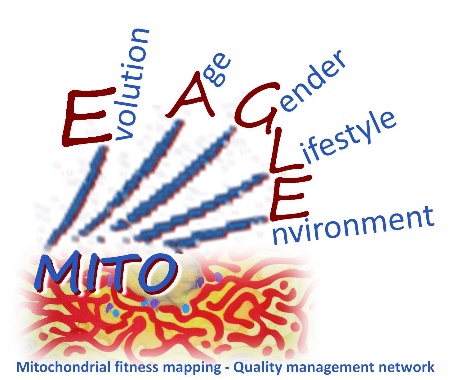 Network discussion forum: cytochrome c effect (2018-05-17)Within the framework of MitoEAGLE, we would appreciate your contribution in sending us your comments and reference values obtained in your own specific model(s) (control group(s)) regarding the cytochrome c effect. We will make all contributions available to the community through the MitoEAGLE website. Detailed information can be found under: http://www.mitoeagle.org/index.php/Talk:WG1_MitoEAGLE_protocols,_terminology,_documentationPlease fill out the questionnaire and send it to carolina.doerrier@oroboros.at Thank you very much for your contribution.Contact nameCountry/ CityContact E-MailSpeciesFemaleFemaleFemaleFemaleFemaleFemaleMaleMaleMaleMaleMaleMaleSelect genderTissue (or cell line)Info: imt: isolated mitochondria; pce: permeabilized cells; pti: permeabilized tissue; pfi: permeabilized muscle fibers; thom: tissue homogenateimtimtpcepceptiptiptiptipfipfithomthomSelect mt-preparation (mt-prep)Info: ET-pathway state(N: NADH; S: succinate; NS: NADH&succinate; F: FAO)NNNSSNSNSFFFFSubstrates*1PMPGMGMS(Rot)S(Rot)PGMSPGMSOctMOctMPalMPalMOtherSelect substrates used for cytochrome c effect evaluationCoupling control stateOXPHOSOXPHOSOXPHOSOXPHOSOXPHOSETETETETETETETSelect coupling control state used for cytochrome c effect evaluationN (number of mt-prep used for cytochrome c effect evaluation)Cytochrome c effect, expressed as FCFc*2 (ideally median and interquartile range)Note*1. Substrate combination abbreviations: PM (pyruvate and malate); PGM (pyruvate, glutamate and malate); GM (glutamate and malate); SRot (succinate and rotenone); PGMS (pyruvate, glutamate, malate and succinate); OctM (octanoylcarnitine and malate); PalM (palmitoylcarnitine and malate).Note*2. To harmonize our results, please provide us the FCFc* (median and interquartile range).FCFc calculation:  = (Oxygen consumption after cytochrome c addition - Oxygen consumption before cytochrome c addition)/ Oxygen consumption after cytochrome c additionFor detailed information to cytochrome c effect calculation, please see:http://www.mitoeagle.org/index.php/Talk:WG1_MitoEAGLE_protocols,_terminology,_documentationhttp://bioblast.at/index.php/Cytochrome_c_control_factorComments (any remarks and/or constructive comments are welcome):Note*1. Substrate combination abbreviations: PM (pyruvate and malate); PGM (pyruvate, glutamate and malate); GM (glutamate and malate); SRot (succinate and rotenone); PGMS (pyruvate, glutamate, malate and succinate); OctM (octanoylcarnitine and malate); PalM (palmitoylcarnitine and malate).Note*2. To harmonize our results, please provide us the FCFc* (median and interquartile range).FCFc calculation:  = (Oxygen consumption after cytochrome c addition - Oxygen consumption before cytochrome c addition)/ Oxygen consumption after cytochrome c additionFor detailed information to cytochrome c effect calculation, please see:http://www.mitoeagle.org/index.php/Talk:WG1_MitoEAGLE_protocols,_terminology,_documentationhttp://bioblast.at/index.php/Cytochrome_c_control_factorComments (any remarks and/or constructive comments are welcome):Note*1. Substrate combination abbreviations: PM (pyruvate and malate); PGM (pyruvate, glutamate and malate); GM (glutamate and malate); SRot (succinate and rotenone); PGMS (pyruvate, glutamate, malate and succinate); OctM (octanoylcarnitine and malate); PalM (palmitoylcarnitine and malate).Note*2. To harmonize our results, please provide us the FCFc* (median and interquartile range).FCFc calculation:  = (Oxygen consumption after cytochrome c addition - Oxygen consumption before cytochrome c addition)/ Oxygen consumption after cytochrome c additionFor detailed information to cytochrome c effect calculation, please see:http://www.mitoeagle.org/index.php/Talk:WG1_MitoEAGLE_protocols,_terminology,_documentationhttp://bioblast.at/index.php/Cytochrome_c_control_factorComments (any remarks and/or constructive comments are welcome):Note*1. Substrate combination abbreviations: PM (pyruvate and malate); PGM (pyruvate, glutamate and malate); GM (glutamate and malate); SRot (succinate and rotenone); PGMS (pyruvate, glutamate, malate and succinate); OctM (octanoylcarnitine and malate); PalM (palmitoylcarnitine and malate).Note*2. To harmonize our results, please provide us the FCFc* (median and interquartile range).FCFc calculation:  = (Oxygen consumption after cytochrome c addition - Oxygen consumption before cytochrome c addition)/ Oxygen consumption after cytochrome c additionFor detailed information to cytochrome c effect calculation, please see:http://www.mitoeagle.org/index.php/Talk:WG1_MitoEAGLE_protocols,_terminology,_documentationhttp://bioblast.at/index.php/Cytochrome_c_control_factorComments (any remarks and/or constructive comments are welcome):Note*1. Substrate combination abbreviations: PM (pyruvate and malate); PGM (pyruvate, glutamate and malate); GM (glutamate and malate); SRot (succinate and rotenone); PGMS (pyruvate, glutamate, malate and succinate); OctM (octanoylcarnitine and malate); PalM (palmitoylcarnitine and malate).Note*2. To harmonize our results, please provide us the FCFc* (median and interquartile range).FCFc calculation:  = (Oxygen consumption after cytochrome c addition - Oxygen consumption before cytochrome c addition)/ Oxygen consumption after cytochrome c additionFor detailed information to cytochrome c effect calculation, please see:http://www.mitoeagle.org/index.php/Talk:WG1_MitoEAGLE_protocols,_terminology,_documentationhttp://bioblast.at/index.php/Cytochrome_c_control_factorComments (any remarks and/or constructive comments are welcome):Note*1. Substrate combination abbreviations: PM (pyruvate and malate); PGM (pyruvate, glutamate and malate); GM (glutamate and malate); SRot (succinate and rotenone); PGMS (pyruvate, glutamate, malate and succinate); OctM (octanoylcarnitine and malate); PalM (palmitoylcarnitine and malate).Note*2. To harmonize our results, please provide us the FCFc* (median and interquartile range).FCFc calculation:  = (Oxygen consumption after cytochrome c addition - Oxygen consumption before cytochrome c addition)/ Oxygen consumption after cytochrome c additionFor detailed information to cytochrome c effect calculation, please see:http://www.mitoeagle.org/index.php/Talk:WG1_MitoEAGLE_protocols,_terminology,_documentationhttp://bioblast.at/index.php/Cytochrome_c_control_factorComments (any remarks and/or constructive comments are welcome):Note*1. Substrate combination abbreviations: PM (pyruvate and malate); PGM (pyruvate, glutamate and malate); GM (glutamate and malate); SRot (succinate and rotenone); PGMS (pyruvate, glutamate, malate and succinate); OctM (octanoylcarnitine and malate); PalM (palmitoylcarnitine and malate).Note*2. To harmonize our results, please provide us the FCFc* (median and interquartile range).FCFc calculation:  = (Oxygen consumption after cytochrome c addition - Oxygen consumption before cytochrome c addition)/ Oxygen consumption after cytochrome c additionFor detailed information to cytochrome c effect calculation, please see:http://www.mitoeagle.org/index.php/Talk:WG1_MitoEAGLE_protocols,_terminology,_documentationhttp://bioblast.at/index.php/Cytochrome_c_control_factorComments (any remarks and/or constructive comments are welcome):Note*1. Substrate combination abbreviations: PM (pyruvate and malate); PGM (pyruvate, glutamate and malate); GM (glutamate and malate); SRot (succinate and rotenone); PGMS (pyruvate, glutamate, malate and succinate); OctM (octanoylcarnitine and malate); PalM (palmitoylcarnitine and malate).Note*2. To harmonize our results, please provide us the FCFc* (median and interquartile range).FCFc calculation:  = (Oxygen consumption after cytochrome c addition - Oxygen consumption before cytochrome c addition)/ Oxygen consumption after cytochrome c additionFor detailed information to cytochrome c effect calculation, please see:http://www.mitoeagle.org/index.php/Talk:WG1_MitoEAGLE_protocols,_terminology,_documentationhttp://bioblast.at/index.php/Cytochrome_c_control_factorComments (any remarks and/or constructive comments are welcome):Note*1. Substrate combination abbreviations: PM (pyruvate and malate); PGM (pyruvate, glutamate and malate); GM (glutamate and malate); SRot (succinate and rotenone); PGMS (pyruvate, glutamate, malate and succinate); OctM (octanoylcarnitine and malate); PalM (palmitoylcarnitine and malate).Note*2. To harmonize our results, please provide us the FCFc* (median and interquartile range).FCFc calculation:  = (Oxygen consumption after cytochrome c addition - Oxygen consumption before cytochrome c addition)/ Oxygen consumption after cytochrome c additionFor detailed information to cytochrome c effect calculation, please see:http://www.mitoeagle.org/index.php/Talk:WG1_MitoEAGLE_protocols,_terminology,_documentationhttp://bioblast.at/index.php/Cytochrome_c_control_factorComments (any remarks and/or constructive comments are welcome):Note*1. Substrate combination abbreviations: PM (pyruvate and malate); PGM (pyruvate, glutamate and malate); GM (glutamate and malate); SRot (succinate and rotenone); PGMS (pyruvate, glutamate, malate and succinate); OctM (octanoylcarnitine and malate); PalM (palmitoylcarnitine and malate).Note*2. To harmonize our results, please provide us the FCFc* (median and interquartile range).FCFc calculation:  = (Oxygen consumption after cytochrome c addition - Oxygen consumption before cytochrome c addition)/ Oxygen consumption after cytochrome c additionFor detailed information to cytochrome c effect calculation, please see:http://www.mitoeagle.org/index.php/Talk:WG1_MitoEAGLE_protocols,_terminology,_documentationhttp://bioblast.at/index.php/Cytochrome_c_control_factorComments (any remarks and/or constructive comments are welcome):Note*1. Substrate combination abbreviations: PM (pyruvate and malate); PGM (pyruvate, glutamate and malate); GM (glutamate and malate); SRot (succinate and rotenone); PGMS (pyruvate, glutamate, malate and succinate); OctM (octanoylcarnitine and malate); PalM (palmitoylcarnitine and malate).Note*2. To harmonize our results, please provide us the FCFc* (median and interquartile range).FCFc calculation:  = (Oxygen consumption after cytochrome c addition - Oxygen consumption before cytochrome c addition)/ Oxygen consumption after cytochrome c additionFor detailed information to cytochrome c effect calculation, please see:http://www.mitoeagle.org/index.php/Talk:WG1_MitoEAGLE_protocols,_terminology,_documentationhttp://bioblast.at/index.php/Cytochrome_c_control_factorComments (any remarks and/or constructive comments are welcome):Note*1. Substrate combination abbreviations: PM (pyruvate and malate); PGM (pyruvate, glutamate and malate); GM (glutamate and malate); SRot (succinate and rotenone); PGMS (pyruvate, glutamate, malate and succinate); OctM (octanoylcarnitine and malate); PalM (palmitoylcarnitine and malate).Note*2. To harmonize our results, please provide us the FCFc* (median and interquartile range).FCFc calculation:  = (Oxygen consumption after cytochrome c addition - Oxygen consumption before cytochrome c addition)/ Oxygen consumption after cytochrome c additionFor detailed information to cytochrome c effect calculation, please see:http://www.mitoeagle.org/index.php/Talk:WG1_MitoEAGLE_protocols,_terminology,_documentationhttp://bioblast.at/index.php/Cytochrome_c_control_factorComments (any remarks and/or constructive comments are welcome):Note*1. Substrate combination abbreviations: PM (pyruvate and malate); PGM (pyruvate, glutamate and malate); GM (glutamate and malate); SRot (succinate and rotenone); PGMS (pyruvate, glutamate, malate and succinate); OctM (octanoylcarnitine and malate); PalM (palmitoylcarnitine and malate).Note*2. To harmonize our results, please provide us the FCFc* (median and interquartile range).FCFc calculation:  = (Oxygen consumption after cytochrome c addition - Oxygen consumption before cytochrome c addition)/ Oxygen consumption after cytochrome c additionFor detailed information to cytochrome c effect calculation, please see:http://www.mitoeagle.org/index.php/Talk:WG1_MitoEAGLE_protocols,_terminology,_documentationhttp://bioblast.at/index.php/Cytochrome_c_control_factorComments (any remarks and/or constructive comments are welcome):